Supermarket Trolley ProjectYou have been given a budget of $200 to do a weekly grocery shop for your family. Discuss with your family what grocery items might need topping up for the week and perhaps what could be left until the next shop.You must provide your family with enough food for breakfast, lunches, dinner and snacks for a week. Use the countdown online link I have made up below to shop for your groceries. (If your family prefers to shop elsewhere and you can access this supermarket online you can use a different one). Remember your shopping trolley needs to be balanced with fresh produce, meats, toiletries, laundry supplies etc. You cannot exceed your budget of $200! Good luck!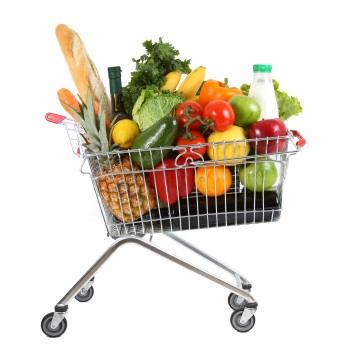 